www.gov.ukThe following list of lawyers has been prepared by the British High Commission Kingston for the convenience of British Nationals who may require legal advice and assistance in Bahamas.  It is provided on the understanding that we (the British High Commission) do not assume or undertake any legal responsibility, to you, or those affected, if you choose to take it into account when instructing a local lawyer.  Further and alternatively, we cannot accept any liability to any person or company for any financial loss or damage arising from the use of this information or from any failure to give information.Our aim is to provide our customers with as much relevant information to enable them to make better informed decisions but our lists are not recommendations and should not be treated as such.List of lawyers in Bahamas/CaribbeanUpdated: 17 April 2019 Feedback Form for Customers If you do decide to use any of the lawyers on this list, we would like to hear from you. While there is no obligation on your part to provide feedback on the services you receive, any feedback you can give us is helpful.  Once completed, please return the form to the British High Commission by post to 28 Trafalgar Road, Kingston 10, Jamaica or by email to Kingston.Consular@fco.gov.uk.  An electronic version of the form is available at www.gov.uk.  Thank you for your help.Name of firm:			 			Name of lawyer:			Date of contact:Are any of the details on our list regarding this provider wrong? (e.g. address, telephone number, etc.)(d) How would you rate the value for money?Do you have any other comments?We would like to share this information with other customers but if you would prefer it not to be seen by others please tick the box  □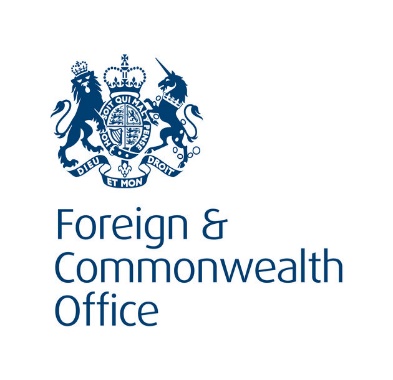 List of lawyers in BahamasPrepared by British High Commission KingstonAksum Law ChambersOkra RoadPO Box CB-13352Nassau, BahamasTel:  242-393-0446Fax: 242-393-5982This company has told us the following things: they are affiliated to the Bahamas Bar Associationspecialisations are in Criminal Litigation, Civil Litigation, Immigration Law, Land Law, Alternative Dispute, Banking Law, Employment Law, Family Law, Insurance Law, Securities Law and Trust Lawthey have experience of representing British nationalsthey can provide legal aidthey can’t offer a Pro Bono servicethey cover all of Bahamas  Alexiou, Knowles & Co.Federick Street, St. Andrews CourtPO Box N 4805, NassauTel: 1 242 322 1126Fax: 1 242 328 8395Email:  Info@bahamaslaw.comWebsite:  http://www.bahamaslaw.com This company has told us the following things: they are affiliated to Bahamas member of Global lawspecialisations are in Residential and Commercial Real Estate, Business, Banking, Corporate, Insurance, Labour, Securities, Maritime, Trusts and Related Support Services.they have experience of representing British nationalsthey can provide legal aidthey can offer a Pro Bono servicethey cover the entire Bahamas do not have international offices Callender’s and Co.1 Millars CourtPO Box N 7117, Nassau Tel: 1 242 322 2511Fax: 1 242 326 6403Email:  Nassau@callenders-law.comWebsite:  http://www.callenders-law.comThis company has told us the following things: specialisations are in Civil Litigation, Probate, Corporate, Family and Real Estatethey have experience of representing British nationalsthey can provide legal aidthey can offer a Pro Bono servicethey cover the entire Bahamas Evans & Co.PO Box N-9298Nassau, BahamasTel: 1 242 328 8510-1/1 242 322 5178/ 1 242 356 7126info@tevanslaw.comwww.tevanslaw.com This company has told us the following things: staff also speak basic Spanishall lawyers are members of the Bahamian Bar Association and one partner is a STEP Technician memberspecialisations are in Commercial Litigation, Family Law, Trust and Estate Planning, Real Property Law, Constitutional and Administrative Law Including Judicial Review and Criminal Practicethey have experience of representing British nationalsthey can’t provide legal aid to British Nationalsthey offer a Pro Bono service in excetptional circumstancesthey cover the entire Bahamas Gouthro & Co.Chancery Court Building, The MallFreeport, Grand Bahama Island, The BahamasTel: 1 242 352 7567Fax: 1 242 352 7574This company has told us the following things: at least one staff has a working knowledge of Frenchthey are affiliated with the Bahamas Bar Associationspecialisations are in Real Estate and Family Lawthey have experience of representing British nationalsthey can provide legal aid to British Nationals who qualifythey can offer a Pro Bono service to British Nationals who qualifythey cover Grand Bahamas Graham Thompson and Co.Shirley St & Victoria AvePO Box N 272, NassauTel no: 1 242 322 4130Fax no: 1 242 328 1069Website:  http://www.grahamthompson.com/This company offers the following: specialisations are in all types of General Business Law they have experience of representing British nationalsthey can’t provide legal aidthey can’t offer a Pro Bono servicethey cover Bahamas they have international offices in Turks and CaicosDo you have international offices? If yes please provide details.Turks and Caicos OfficeGraceway HouseLeeward HighwaySuite A200P.O. Box-965Providenciales, Turks and Caicos IslandsTel: 1 649 339 4130Fax: 1 649 339 1069Email: info@gtclaw.comHalsbury ChambersHalsbury Commercial Centre, Village Road NorthPO Box CR-56766 Suite #5487Nassau, N.P., BahamasTel: 1 242 393 455-5Fax: 1242 393 4558Email: ngreene@halsburylawchambers.comWebsite: www.halsburylawchambers.com This company has told us the following things: they are affiliated with the Bahamas Chambers of Commerce and the Bahamas Financial Service Board (BFSB)Halsbury Chambers is a commercial based firm with specialisations in Banking Law, Civil and Commercial Litigation, Conveyance, Dispute Resolution, Adoption/Child custody, Divorce and Matrimonial Law, Insurance Litigation, Law of Insolvency, Mortgages, Employment Law and Arbitrationthey have experience of representing British nationalsthey can provide legal aid in exceptional circumstances onlythey can offer a Pro Bono service in exceptional circumstances only they are licensed to provide legal services throughout the Commonwealth of the Bahamas Harry B Sands, Lobosky and Co.Shirley House ,50 Shirley StreetPO Box N-624Nassau, BahamasTel no: 1 242 322-2670Fax no: 1 242 323-8914Website:  http://www.hbslaw.com/Email:  office@hbslaw.comThis company offers the following: they have English speaking staffspecialisations are in all types of litigation, real estate, intellectual poperties, trusts and estate, planning and shippingthey have experience of representing British nationalsthey can provide legal aidthey can offer a Pro Bono servicethey cover Bahamas Higgs & JohnsonOcean Centre, Montagu Foreshore, East Bay St.PO Box N-3247, Nassau, BahamasEmail: Nassau@higgsjohnson.comWebsite: www.higgsjohnson.com This company has told us the following things: staff also speak French, Spanish, Italian, Mandarin and Bahasa Malasianthey are affiliated with the Bahamas Bar Association. Their affiliate H&J Corporate Services Ltd. is regulated by the Securities Commission of Bahamas. they offer full service corporate and commercial services. They specialise in areas of Litigation, Real Estate and Development, Securities, Financial Services, Insurance Law & Regulation, Private Client & Wealth Management, Insolvency & Corporate Restructuring, Martime/Shipping, Intellectual Property, Commercial Transactions, Aviation and Norial Services. they have experience of representing British nationalsthey can provide legal aidthey can offer a Pro Bono servicethey cover all of the Commonwealth of Bahamas they have international offices in the Cayman IslandsMrs Gina M. Berry,Country Managing PartnerTel: 1 345 949 7555Email: cayman@higgsjohnson.com or gberry@higgsjohnson.com L.C. Hull700 Don Mackay Blvd.P.O. Box AB-20415Marsh Harbour, AbacoBahamasTel: 242-367-2030Fax: 242-367-2844This company has told us the following things: they are affiliated to the Bahamas Bar Associationspecialisations are in Conveyance & Corporate Lawthey have experience of representing British nationalsthey can’t provide legal aidthey can’t offer a Pro Bono servicethey cover all Abaco, Bimini & Eleuthera  McKinney Bancroft and Hughes4 George Street ,Mareva House
P.O. Box N-3937
Nassau, New Providence
The Bahamas
Tel no: 1 242 322-4195
Fax: 1 242 328-2520Website:   http://www.mckinney.com.bsE-mail: nassau@mckinney.com.bsThis company offers the following: they have English speaking staffspecialisations are in  civil, real estate, probate, maritime, family, litigation corporate and commercial lawthey are affiliated of Lex Mundithey have experience of representing British nationalsthey cover Bahamas Peter Maynard & CoBay and Deveaux StreetsPO Box N 1000NassauTel no:  1 242 325 5335Fax no:  1 242 325 5411Website:    http://www.maynardlaw.comE-mail:  Peter.Maynard@maynardlaw.comThis company offers the following: specialisations are in  Commercial, Corporate, IBC Incorporation, Banking, Trusts, Securities, Mutual Funds, Asset Protection, Tax and Estate Planning, Alternative Dispute Resolution, Bankruptcy Law, Winding up and Receivership, Timesharing, Real Estate, Probate, Mortages, Intellectual Property, Trademark and Patenet Agents, Admiralty and Maritime, Aviation, Administrative, Licence Negotiations, Public and Private Internation, Negligence, Medical malpractice, Gaming Law, Entertainment law, Insurance, Family, Constitutional, Construction, Criminal & Civi Litigation Lawsthey have experience of representing British nationalsthey can offer a Pro Bono servicethey cover Bahamas What service did you need?Why did you need this service? Please circle the appropriate boxes below:What service did you need?Why did you need this service? Please circle the appropriate boxes below:What service did you need?Why did you need this service? Please circle the appropriate boxes below:What service did you need?Why did you need this service? Please circle the appropriate boxes below:What service did you need?Why did you need this service? Please circle the appropriate boxes below:(a) If the service provided English speaking services, how would you rate the standard of English? (a) If the service provided English speaking services, how would you rate the standard of English? (a) If the service provided English speaking services, how would you rate the standard of English? (a) If the service provided English speaking services, how would you rate the standard of English? (a) If the service provided English speaking services, how would you rate the standard of English? ExcellentGood        Average        Poor        Very Poor        (b) How would you rate the professionalism of the staff? (b) How would you rate the professionalism of the staff? (b) How would you rate the professionalism of the staff? (b) How would you rate the professionalism of the staff? (b) How would you rate the professionalism of the staff? Excellent        Good        Average        Poor        Very Poor        (c) How would you rate the overall service received? (c) How would you rate the overall service received? (c) How would you rate the overall service received? (c) How would you rate the overall service received? (c) How would you rate the overall service received? Excellent        Good        Average        Poor        Very Poor      Excellent        Good        Average        Poor        Very Poor        Feedback provider’s name:Tel. No.:Telephone:Email:                                                                                                                                              Date:Email:                                                                                                                                              Date: